LEGGI REGIONALI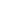 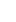 Legge regionale 4 dicembre 2023, n. 22. "Disposizioni in materia di interventi assistiti con gli animali". 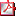 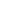 DELIBERAZIONI DELLA GIUNTA REGIONALECICLO INTEGRATO DELLE ACQUE E DEI RIFIUTI, VALUTAZIONI E AUTORIZZAZIONI AMBIENTALIDipartimento 50 GIUNTA REGIONALE DELLA CAMPANIA - D.G. 17 DIREZ. GENER. CICLO INTEG. DELLE ACQUE E DEI RIFIUTI, VALUTAZ E AUTORIZ AMB - Delibera della Giunta Regionale n. 664 del 16.11.2023 - Rimodulazione Programma degli Interventi sul Sistema Acquedottistico di Distribuzione all'ingrosso. 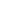 Allegato A 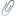 ISTRUZIONE, FORMAZIONE, LAVORO, E POLITICHE GIOVANILIDipartimento 50 GIUNTA REGIONALE DELLA CAMPANIA - D.G. 11 DG PER L'ISTRUZIONE, LA FORMAZIONE, IL LAVORO E LE POLITICHE GIOVANILI - Delibera della Giunta Regionale n. 681 del 23.11.2023 - Potenziamento offerta formativa mediante percorsi di Istruzione e Formazione Professionale - IeFP - e miglioramento delle condizioni di accesso alla occupazione da parte dei giovani. Programmazione risorse di cui al Decreto Direttoriale n. 16 del 14-04-2022 del Ministero del Lavoro e delle Politiche Sociali. LAVORI PUBBLICI E PROTEZIONE CIVILEDipartimento 50 GIUNTA REGIONALE DELLA CAMPANIA - D.G. 18 DIREZIONE GENERALE PER I LAVORI PUBBLICI E LA PROTEZIONE CIVILE - Delibera della Giunta Regionale n. 679 del 23.11.2023 - Art. 3 del Decreto-legge 12 ottobre 2023 n. 140 - Misure urgenti di prevenzione del rischio sismico connesso al fenomeno bradisismico nell'area dei Campi Flegrei. Piano della comunicazione alla popolazione. Piano di comunicazione alla popolazione Sottosezione programma di formazione speciale per i volontari Sottosezione programma di formazione speciale per gli Istituti scolastici Sottosezione programma di formazione continua obbligatoria con Ordine dei Giornalisti DECRETI DIRIGENZIALIGRANDI OPEREDipartimento 60 Uffici Speciali - D.G. 6 Grandi Opere - Decreto Dirigenziale n. 998 del 27.11.2023 - Utilizzo idropotabile delle acque dell'invaso di Campolattaro e potenziamento dell'alimentazione potabile per l'area beneventana CUP B87B20098990009 - Autorizzazione a contrarre ex art. 17 c. 1 del Dlgs 36/2023 per l'affidamento del servizio di direzione lavori, coordinamento della sicurezza in fase di esecuzione, nonché project e construction management e prenotazione di impegno di spesa. Dipartimento 60 Uffici Speciali - D.G. 6 Grandi Opere - Decreto Dirigenziale n. 1003 del 27.11.2023 - Utilizzo idropotabile delle acque dell'invaso di Campolattaro e potenziamento dell'alimentazione potabile per l'area beneventana CUP B87B20098990009 - Decreto Indizione Procedura di gara aperta n.3720/AP/2023 per l'affidamento del servizio di direzione lavori, coordinamento della sicurezza in fase di esecuzione, nonché project e construction management. Dipartimento 50 GIUNTA REGIONALE DELLA CAMPANIA - D.G. 11 DG PER L'ISTRUZIONE, LA FORMAZIONE, IL LAVORO E LE POLITICHE GIOVANILI - Decreto Dirigenziale n. 42 del 04.12.2023 - Garanzia IN II fase - Approvazione degli avvisi pubblici di misure di inserimento lavorativo per i soggetti iscritti alle liste di cui alla L. 68/99. Avviso Autoimprenditorialità Allegato B- Richiesta Erogazione Allegato C -DSAN vigenza Allegato D -Titolo disponibilità immobili Allegato E- DSAN conclusione Allegato G - Autorizzazione trattamento dati Allegato H - Calusola antipantouflage Avviso tirocini Allegato A- Istanza partecipazione Allegato B - Schema di convenzione Allegato C - Schema di progetto formativo Allegato D -Dossier individuale Allegato E - Diario delle presenze Allegato F - Riepilogo delle presenze mensili Allegato H- Comunicazione sui tirocini Allegato I - Consenso trattamento dati Allegato M - Clausola antipantouflage Avviso adattamento postazioni di lavoro Allegato A - richiesta contributo Allegato B - Scheda intervento Allegato C - Scheda lavoratore Allegato D- Dichiarazione aiuti di stato Allegato E - Consenso trattamento dati Allegato F- Clausola antipantouflage 
Dipartimento 50 GIUNTA REGIONALE DELLA CAMPANIA - D.G. 11 DG PER L'ISTRUZIONE, LA FORMAZIONE, IL LAVORO E LE POLITICHE GIOVANILI - Decreto Dirigenziale n. 1511 del 27.11.2023 - POR Campania FSE 2014 - 2020 - ASSE I - Obiettivo Specifico 5 - priorità di investimento 8 viii - Servizio per la realizzazione delle attività di supporto e rafforzamento dell'Osservatorio del Mercato del Lavoro inerenti le Linee di azione 1 di: "Analisi e monitoraggio", Linea di azione 2 di "Elaborazione e analisi", Linea di azione 3 di "Attività di supporto a livello istituzionale", Linea di azione 4 di "Reportistica" - Nomina Commissione di Verifica di Conformità. Dipartimento 50 GIUNTA REGIONALE DELLA CAMPANIA - D.G. 11 DG PER L'ISTRUZIONE, LA FORMAZIONE, IL LAVORO E LE POLITICHE GIOVANILI - Decreto Dirigenziale n. 1523 del 28.11.2023 - Piano Attuativo Regionale GOL - CUP B23C22000800005 - Rilascio delle attestazioni relative ai percorsi formativi brevi nell'ambito del programma Dipartimento 50 GIUNTA REGIONALE DELLA CAMPANIA - D.G. 11 DG PER L'ISTRUZIONE, LA FORMAZIONE, IL LAVORO E LE POLITICHE GIOVANILI - Decreto Dirigenziale n. 1529 del 28.11.2023 - POR Campania FSE 2014 - 2020 - ASSE I - Occupazione - Obiettivo Specifico 2 "JAVA per la Campania" - Affidamento FASE 1 del progetto "Individuazione, orientamento, selezione e recruitment dei giovani e per la gestione delle "Azioni di consolidamento - Accompagnamento al lavoro e Comunicazione- Nomina Commissione di Verifica di Conformità. Dipartimento 50 GIUNTA REGIONALE DELLA CAMPANIA - D.G. 11 DG PER L'ISTRUZIONE, LA FORMAZIONE, IL LAVORO E LE POLITICHE GIOVANILI - Decreto Dirigenziale n. 1539 del 28.11.2023 - D.D. n. 371-2023 - Avviso pubblico per la presentazione di proposte progettuali per lo svolgimento di percorsi formativi di Istruzione e Formazione Tecnica Superiore (IFTS) 2023-2026 - Triennio ordinamentale e triennio sperimentale in apprendistato - a valere sul PR Campania FSE+ 2021/2027. D.G.R. n. 119 del 14/03/2023 - Approvazione modifica allo schema di Atto di Concessione schema Atto di Concessione Percorso A Schema Atto di Adesione con Fondi privati LAVORI PUBBLICI E PROTEZIONE CIVILEDipartimento 50 GIUNTA REGIONALE DELLA CAMPANIA - D.G. 18 DIREZIONE GENERALE PER I LAVORI PUBBLICI E LA PROTEZIONE CIVILE - Decreto Dirigenziale n. 454 del 28.11.2023 - Fondo regionale per l'eliminazione delle barriere architettoniche delle strutture pubbliche o di interesse pubblico (art.9, co.4, L.R.3/2007 s.m.i.). D.G.R.335 del 13/06/2023. Bando di attuazione emanato con D.D. n. 338 del 06/10/2023. Concessione provvisoria del contributo regionale. ALLEGATO A ALLEGATO B ALLEGATO C GOVERNO DEL TERRITORIODipartimento 50 GIUNTA REGIONALE DELLA CAMPANIA - D.G. 9 DIREZIONE GENERALE PER IL GOVERNO DEL TERRITORIO - Decreto Dirigenziale n. 789 del 24.11.2023 - L.145/2018 art.1 c. 134 - Rigenerazione urbana - Annualità 2024 - Rettifica Decreto n. 699 del 30/10/2023 e riapprovazione dell'Elenco dei progetti ammessi a finanziamento sull'annualità 2024. decreto di rettifica\Allegato A_L. 145-2018 art. 1 comma 134 Programmazione 2024 Dipartimento 50 GIUNTA REGIONALE DELLA CAMPANIA - D.G. 9 DIREZIONE GENERALE PER IL GOVERNO DEL TERRITORIO - Decreto Dirigenziale n. 810 del 29.11.2023 - L. 431/1998 art. 11 - DGR 568/2021. Contributi ad integrazione canone di locazione. Annualità 2021. Assegnazione termine per aggiornamento dei dati relativi agli IBAN a pena di revoca e riprogrammazione. Elenco beneficiari che devono provvedere alla rettifica dell'IBAN POLITICHE CULTURALI E TURISMODipartimento 50 GIUNTA REGIONALE DELLA CAMPANIA - D.G. 12 Direzione Generale per le politiche culturali e turismo - Decreto Dirigenziale n. 812 del 28.11.2023 - Spettacolo - L.R. n 6/2007 - Ammissione a contributo ai sensi dell'articolo 6, lettera d) - Restauro, adeguamento funzionale e tecnologico di sedi ed attrezzature destinate alle attività di spettacolo - Anno 2023 - BURC Riparto Ristrutturazioni UFFICIO DEI SISTEMI TERRITORIALI E DELLA SICUREZZA INTEGRATADipartimento 60 Uffici speciali - D.G. 9 Uff. del federalismo e dei sistemi territoriali e della sicurezza integrata - Decreto Dirigenziale n. 55 del 29.11.2023 - Legge regionale del 16 aprile 2012 n.7. Avviso pubblico a favore dei Comuni per il finanziamento di progetti di riutilizzo di beni confiscati, programma annuale 2023. Approvazione e prenotazione di impegno capitoli U07840 e U07820 Avviso pubblico Allegato 1 Domanda e Formulario Informativa Privacy AVVISI DI DEPOSITO DI P.R.G. E/O ATTI URBANISTICICOMUNE DI CORBARA (SA) - Adozione del P.U.C. aggiornato a settembre 2023 e avvio dell'attività di partecipazione ai fini urbanistici e di consultazione per il procedimento integrato VAS-VI AVVISICOMMISSARIO STRAORDINARIO DEL GOVERNO DELLA ZES CAMPANIA - Avviso pubblico - Assegnazione e alienazione delle aree, in tenimento del comune di Gricignano di Aversa, rientranti nell'agglomerato industriale di Aversa nord (ai sensi e per gli effetti della Deliberazione di Giunta Regionale n. 341 del 13.06.2023) BANDI DI GARACENTRALE UNICA DI COMMITTENZA COMUNITÀ MONTANA VALLO DI DIANO per conto del Comune di Montesano Sulla Marcellana - Bando di Gara - Lavori di riqualificazione del Centro Sportivo Prato Comune a mezzo Finanza di progetto ai sensi degli artt. 174 e seguenti del D. LGS N. 36/2023. 
COMUNE DI SAN GIOVANNI A PIRO (SA) - Bando di gara - Procedura aperta per affidamento dei "Lavori di completamento del palazzetto dello sport sito in via Trave, del comune di San Giovanni a Piro (SA) 
A.C.E.R. - Agenzia Campana per l'Edilizia Residenziale - Bando di gara - Procedura aperta per la progettazione definitiva ed esecutiva e l'esecuzione di lavori nel Comune di Aquilonia (AV): Lotto 2 ID 1164 Ristrutturazione edilizia e riqualificazione aree esterne Piazza Kennedy A.C.E.R. - Agenzia Campana per l'Edilizia Residenziale - Bando di gara - Procedura aperta per la progettazione definitiva ed esecutiva e l'esecuzione di lavori nel Comune di Aquilonia (AV): Lotto 3 ID 1162 Centro polifunzionale per bambini, casette asismiche in Via Colombo; Lotto 4 ID 1176 Rifunzionalizzazione percorsi metro rurale P1 e P2 A.C.E.R. - Agenzia Campana per l'Edilizia Residenziale - Bando di gara - Procedura aperta per la progettazione definitiva ed esecutiva e l'esecuzione di lavori nel Comune di Laviano (AV): Lotto 1 ID 1160 Riattivazione urbana Carbonara Aquilonia vecchia A.C.E.R. - Agenzia Campana per l'Edilizia Residenziale - Bando di gara - Procedura aperta per la progettazione definitiva ed esecutiva e l'esecuzione di lavori nel Comune di Laviano (AV): Lotto 6 ID 1173 Riqualificazione energetica fabbricati ACER via Attilio D'Antona A.C.E.R. - Agenzia Campana per l'Edilizia Residenziale - Bando di gara - Procedura aperta per la progettazione definitiva ed esecutiva e lavori del Comparto VII e III in Via Vittorio Veneto, Rione San Gaetano, comune di Napoli - ID Intervento 592-1 ESITI DI GARA
COMUNE DI NAPOLI - Esito di gara - Ampliamento del deposito mezzi di trazione e officina di manutenzione della Linea 1 della metropolitana di Napoli - Località Piscinola AZIENDA SANITARIA LOCALE AVELLINO - Esito di gara - Piano degli interventi di adeguamento tecnologico eriqualificazione funzionale delle strutture dell'ASL Avellino. Int. N. 5: "Realizzazione nuovo reparto di gastroenterologia/endoscopia digestiva al livello 5 del P.O. di Ariano Irpino" AZIENDA SANITARIA LOCALE AVELLINO - Esito di gara - Piano degli interventi di adeguamento tecnologico e riqualificazione funzionale delle strutture dell'ASL Avellino. Int. N. 3: "Riqualificazione delle aree esterne dei PP.OO. di Ariano Irpino e S. Angelo dei Lombardi" PROROGHE E RIAPERTURE TERMINICOMUNE DI NAPOLI - Proroga termini di gara - Fornitura con posa in opera per la realizzazione di un impianto di segnalamento della linea tranviaria n. 4 di Napoli A.C.E.R. - Agenzia Campana per l'Edilizia Residenziale - Proroga termini bando di gara - Procedura aperta per la progettazione definitiva ed esecutiva e l'esecuzione dei lavori di efficientamento energetico e riqualificazione architettonica e urbana del complesso di edifici ACER sito in Sessa Aurunca (CE), alla Via Raccomandata e Rione Semicerchio - Progetto ID 1075- 1 